مديرية التربية لولاية تلمسان .                                                Belhocine : https://prof27math.weebly.com/متوسطة زناتة .                                                                                               المستوى : الثالثة متوسط .                            المدة : 2 ساعة .                                                                                                     اختبار الفصل الأول في مادة الرياضيات :التمرين الأول :A و B عبارتان جبريتان حيث:      ،      1/- أحسب كلا من A و B واكتب الناتج على شكل كسر غير قابل للاختزال.2/- أحسب العدد K حيث : التمرين الثاني :أحسب كلا من العبارتين 𝐸 و 𝐹 حيث:التمرين الثالث :ABC مثلث متساوي الساقين حيث AB = AC = 6cm و BC = 5cm N نقطة من [AC] حيث CN = 3cm و M منتصف [BC] 1/ برهن أنّ (  MN) // ( AB ) 2/ ليكن () مستقيم يشمل M و يوازي (AC) و يقطع [AB] في F     ـ بيّن أن F منتصف [AB] ثم إستنتج الطول FMالتمرين الرابع : ABCD متوازي أضلاع, (Δ)محور [AB] يقطعها في O ويقطع [CD]في I   - بين أن المثلثين AIO وOIB متقايسينالمسألة :Belhocine : https://prof27math.weebly.com/   أشترى فلاح قطعــة ارض كـمـا هو موضح في الــشــكــل . خــصص جزء منها لــزراعــة البطاطا والآخر لــــزراعــة  الطماطم.  حــيــث فــصـل بــيــن الـمـزروعين بسيـــاج .                                                  1) احــــســب طول السيــاج أي ( الــطـول KN ) ؟                                                                                                           2) احســـب الــمــســاحــة  S1  لــقطـــعـة الأرض  المخصصة              لــزراعــة البطاطا .                                                                                            - احســـب الــمســـاحــة   S2  لـقطعـة الأرض  المخصصة لزراعــة الــطمـاطــم .      3) إذا عــلمت أن ثــمــن الــمتر المربــع للأرض هي 2500DA. ماهو ثمن شــراء  هــذه الــقطعــة .    4) أذا كــان  منتوج البطاطا هو 275 T ( T معناه الــطن)   وكــان  منتوج  الطماطم يمثل خــمـــســي منتوج البطاطا.    مــاهو منتوج الطماطم؟ 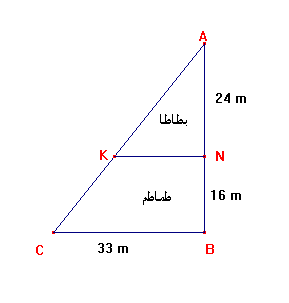 